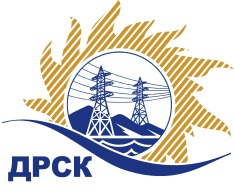 Акционерное Общество«Дальневосточная распределительная сетевая  компания»(АО «ДРСК»)Протокол заседания комиссии по вскрытию конвертов, поступивших на запрос цен г. БлаговещенскСПОСОБ И ПРЕДМЕТ ЗАКУПКИ: Открытый запрос цен «Мероприятия по строительству  для технологического присоединения потребителей г. Благовещенска и Благовещенского района (с. Садовое, с.Чигири, с. Владимировка, с. Верхнеблаговещенское, п. Заречный, с. Волково,  с. Новотроицкое) к сетям 10/0,4 кВ»,   закупка 2175 р. 2.1.1 ГКПЗ 2016 г.ПРИСУТСТВОВАЛИ: члены постоянно действующей Закупочной комиссии 2 уровня   АО «ДРСК» Информация о результатах вскрытия конвертов:В адрес Организатора закупки поступили 3 (три) заявки на участие в закупке, конверты с которыми были размещены в электронном виде на Торговой площадке Системы www.b2b-energo.ru. Вскрытие конвертов было осуществлено в электронном сейфе Организатора закупки на Торговой площадке Системы www.b2b-energo.ru автоматически.Дата и время начала процедуры вскрытия конвертов с заявками на участие в закупке: 10:00  (время благовещенское) 26.12.2016 г. – (было продлено на 53 мин., 40 cек.)Место проведения процедуры вскрытия конвертов с заявками участников: Торговая площадка Системы www.b2b-energo.ruВ конвертах обнаружены заявки следующих участников:Ответственный секретарь Закупочной комиссии 2 уровня АО «ДРСК»	                          М.Г. ЕлисееваИсп.. Коротаева Т.В.(4162) 397-205№ 800/УКС-В  «26» декабря 2016№Наименование участника и его адресЦена заявки на участие в закупке1ООО "АСЭСС" ((Амурская область, г. Благовещенск) ул. 50 лет Октября 228)Заявка, подана 23.12.2016 в 04:23
7 525 000,00 руб. без учета НДС 8 879 500,00 руб. с учетом НДС 2ООО "ВЭС" (675000, Амурская обл., г. Благовещенск, ул. Больничная, д. 62)Заявка, подана 23.12.2016 в 04:21
7 530 000,00 руб. без учета НДС 8 885 400,00 руб. с  учетом НДС3ООО "ЭК "СВЕТОТЕХНИКА" (675029, Россия, Амурская обл., г. Благовещенск, ул. Артиллерийская, д. 116)Заявка, подана 21.12.2016 в 03:31
7 553 391,60 руб. без учета НДС 8 913 002,09 руб. с учетом НДС